     Príloha č. 8Označenie odpadu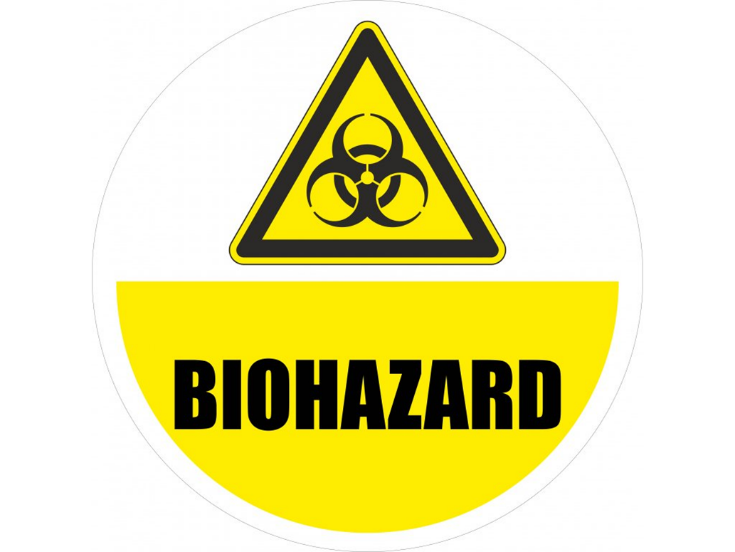 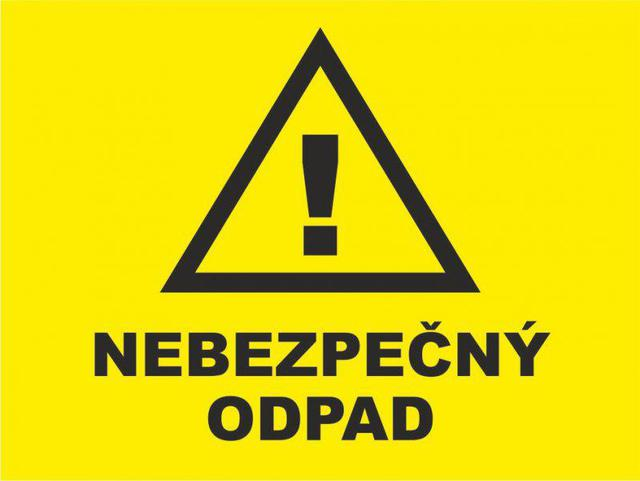 